Τρίπολη 04/9/2020               Αρ. Πρωτ.: 7741	ΠΡΟΣ : Κάθε ενδιαφερόμενοΠΡΟΣΚΛΗΣΗ ΥΠΟΒΟΛΗΣ ΠΡΟΣΦΟΡΑΣ-ΕΡΕΥΝΑ ΑΓΟΡΑΣΘΕΜΑ :ΣΥΝΤΗΡΗΣΗ ΠΕΡΙΒΑΛΛΟΝΤΑ ΧΩΡΟΥ ΚΤΙΡΙΑΚΩΝ ΕΓΚΑΤΑΣΤΑΣΕΩΝ ΠΑΝΕΠΙΣΤΗΜΙΟΥ ΠΕΛΟΠΟΝΝΗΣΟΥ ΣΕ ΤΡΙΠΟΛΗ, ΣΠΑΡΤΗ ΚΑΙ ΚΑΛΑΜΑΤΑCPV : 77300000-3Υπηρεσίες φυτοκομίας		H Δ/νση Τεχνικών Υπηρεσιών έχοντας υπόψη Α) Το υπ΄αριθμ.6921/28-7-2020αίτημα της υπηρεσίας μας με ΑΔΑΜ20REQ007098812Β) Την υπ΄αριθμ.405/05-8-2020Απόφαση Ανάληψης δαπάνης με ΑΔΑ: 6Υ3Κ469Β7Δ-Ρ42& ΑΔΑΜ 20REQ007142355Γ) Τον Ν.4412/2016 το Ν. 4412/2016 (Φ.Ε.Κ. 147/Α’/08-08-2016) «Δημόσιες Συμβάσεις έργων, Προμηθειών &Υπηρεσιών (προσαρμογή στις Οδηγίες 2014/24/ΕΕ και 2014/25/ΕΕ)Καλεί τους ενδιαφερόμενους που δραστηριοποιούνται επαγγελματικά στο αντικείμενο της παρούσας, να υποβάλλουν προσφορά για την συντήρηση του περιβάλλοντα χώρου των κτιριακών εγκαταστάσεων Πανεπιστημίου Πελοποννήσου σε Τρίπολη, Σπάρτη και Καλαμάτα Το κριτήριο επιλογής θα είναι η πλέον συμφέρουσα από οικονομική άποψη προσφορά αποκλειστικά βάσει της τιμής (χαμηλότερη τιμή) Η τιμή της της υπηρεσίας ανέρχεται έως του ποσού των 15.648,00€ ευρώ μη συμπεριλαμβανομένου του αναλογούντος Φ.Π.Α. 24%, ήτοι 19.403,52 συμπεριλαμβανομένου του αναλογούντος Φ.Π.Α.  24%,  και παρουσιάζεται αναλυτικά παρακάτω στο Παράρτημα Ι (Τεύχος Τεχνικών Προδιαγραφών )Η δαπάνη καλύπτει τον Κωδικό  0000-0400-0410,0419 του Τακτικού Προϋπολογισμού  του Πανεπιστημίου Πελοποννήσου. Η ισχύς της προσφοράς είναι για 120 ημέρες από την ημερομηνία υποβολής προσφοράς. Η παράδοση των ειδών πρέπει να ολοκληρωθεί εντός μηνός Οι συμμετέχοντες στα πλαίσια της παρούσας, μπορούν να υποβάλλουν έγγραφες προσφορές στην παρακάτω διεύθυνση Πανεπιστήμιο Πελοποννήσου Ερυθρού Σταυρού 28 & Καρυωτάκη Τ.Κ 22131, Τρίποληή να τις αποστείλουν στην ηλεκτρονική διεύθυνση :Εmail: mkaisaris@us.uop.grΑρμόδιος :  Μιχ.ΚαίσαρηςΚαταληκτική ημερομηνία υποβολής προσφοράς είναι η 14/9/2020 και ώρα 14:00Προς απόδειξη της μη συνδρομής των λόγων αποκλεισμού από διαδικασίες σύναψης δημοσίων συμβάσεων των παρ.1 και 2 του άρθρου 73 και 74 του Ν.4412/2016 υποβάλλεται  από τους συμμετέχοντες :Υπεύθυνη δήλωση (από νόμιμο εκπρόσωπο εταιρείας ) όπου αναγράφει τα εξής :α. Πληρώ τις τεχνικές προδιαγραφές της παρούσας πρόσκλησης εκδήλωσης ενδιαφέροντος και τους σχετικούς όρους τους οποίους αποδέχομαι πλήρως και ανεπιφύλακτα Επιπλέον υποβάλλεται : Οικονομική προσφορά όπου θα συμπληρώνεται σύμφωνα με το συνημμένο υπόδειγμα (του ΠΑΡΑΡΤΗΜΑΤΟΣ Β ).Ο οικονομικός φορέας ο οποίος θα επιλεγεί να  του ανατεθεί η σύμβαση, πριν την ανάθεσηπρέπει να προσκομίσει υποχρεωτικά προς απόδειξη της μη συνδρομής των λόγων αποκλεισμού από διαδικασίες σύναψης δημοσίων συμβάσεων των παρ.1 και 2 του άρθρου 73 του Ν.4412/2016, τα παρακάτω δικαιολογητικά:α.  Απόσπασμα ποινικού μητρώου. Η υποχρέωση αφορά ιδίως: αα) στις περιπτώσεις εταιρειών περιορισμένης ευθύνης (Ε.Π.Ε.) και προσωπικών εταιρειών (Ο.Ε. και Ε.Ε.), τους διαχειριστές, ββ) στις περιπτώσεις ανωνύμων εταιρειών (Α.Ε.), τον Διευθύνοντα Σύμβουλο, καθώς και όλα τα μέλη του Διοικητικού Συμβουλίου.β. Φορολογική ενημερότηταγ. Ασφαλιστική ενημερότητα (άρθρο 80 παρ.2 του Ν.4412/2016)δ. Νομιμοποιητικά έγγραφα (πχ καταστατικό ) Η πληρωμή του αναδόχου θα γίνει με χρηματικό ένταλμα κατόπιν έκδοσης σχετικών παραστατικών-δικαιολογητικά πληρωμής, πρωτοκόλλου παραλαβής από την αρμόδια επιτροπή παραλαβής  και σύμφωνα με το άρθρο 200 του Ν.4412/2016. Τον ανάδοχο βαρύνουν οι εκάστοτε νόμιμες κρατήσεις.Η Αν Προϊσταμένη Δ/νσης Τεχνικών Υπηρεσιών Σοφία Σταυροπούλου Πολιτικός Μηχανικός ΠΑΡΑΡΤΗΜΑ 1ΤΕΧΝΙΚΕΣ ΠΡΟΔΙΑΓΡΑΦΕΣΣΥΝΤΗΡΗΣΗ ΠΕΡΙΒΑΛΛΟΝΤΑ ΧΩΡΟΥ ΚΤΙΡΙΑΚΩΝ ΕΓΚΑΤΑΣΤΑΣΕΩΝ ΠΑΝΕΠΙΣΤΗΜΙΟΥ ΠΕΛΟΠΟΝΝΗΣΟΥ ΣΕ ΤΡΙΠΟΛΗ, ΣΠΑΡΤΗ ΚΑΙ ΚΑΛΑΜΑΤΑ   (CPV: 77300000-3-Υπηρεσίες φυτοκομίας).Για την συντήρηση του περιβάλλοντα χώρου για 12 μήνες.Α) Στην ΤρίποληΤου χώρου του Τμήματος Πληροφορικής (οδός Τέρμα Καραϊσκάκη, πρώην ΣΘΕΤ)Του χώρου των Διοικητικών Υπηρεσιών (οδός Τέρμα Καραϊσκάκη, κτίριο ΟΑΕΔ)Του χώρου της Πρυτανείας (οδός Ερυθρού Σταυρού και Καρυωτάκη)Σχολή Οικονομίας και Πληροφορικής (πρώην 4ο  πεδίο βολής)Πρώην Ψυχιατρικό Νοσοκομείο Τρίπολης  Β) Στην Σπάρτητου χώρου της Σχολής Επιστημών Ανθρώπινης Κίνησης και Ποιότητας Ζωής  (οδός Λεωφ. Ευσταθίου και Σταματικής Βαλιώτη & Πλαταιών ) Γ) Στην Καλαμάτατου χώρου της Σχολής Ανθρωπιστικών Επιστημών και Πολιτισμικών Σπουδών   (Ανατολικό Κέντρο – Παλαιό Στρατόπεδο).Πρώην ΤΕΙ (Αντικάλαμος)Με τις ακόλουθες προβλέψεις: τους μήνες Φεβρουάριο – Οκτώβριο θα πραγματοποιούνται δύο (2) επισκέψεις μηνιαία στις οποίες θα γίνονται οι εξής εργασίες: κλαδέματα - διαμορφώσεις, αποψιλώσεις, φυτοπροστατευτικοί ψεκασμοί, ζιζανιοκτονίες, λιπάνσεις, κούρεμα χλοοτάπητα & καθαρισμός περιβάλλοντα χώρου.Τους μήνες Νοέμβριο – Μάρτιο θα πραγματοποιείται μια (1) επίσκεψη μηνιαία στην οποία θα γίνονται οι εξής εργασίες: κλαδέματα - διαμορφώσεις, αποψιλώσεις, φυτοπροστατευτικοί ψεκασμοί, ζιζανιοκτονίες, λιπάνσεις, κούρεμα χλοοτάπητα & καθαρισμός περιβάλλοντα χώρου.Στις προγραμματιζόμενες επισκέψεις το συνεργείο συντήρησης μπορεί να εκτελεί, κατόπιν συνεννοήσεως με τη διεύθυνση, & άλλες εποχιακές εργασίες όπως: αντικαταστάσεις φυτών, φυτεύσεις νέων φυτών, επισκευές διαφορών βλαβών του ποτίσματος κ.λ.π. τα υλικά των οποίων δεν συμπεριλαμβάνονται στην προσφορά συντήρησης.Στο πρώην Ψυχιατρικό Νοσοκομείο Τρίπολης καθαρισμός χορταριών και κλάδεμα θάμνων τρεις φόρες το χρόνο στον περιβάλλοντα χώρο πέριξ των κτιρίων Επιπλέον των παραπάνω μηνιαίων εργασιών για το πρώτο έτος συντήρησης στην Τρίπολη προβλέπεται ο καθαρισμός της τωρινής κατάστασης του περιβάλλοντα χώρου όπου θα γίνει αποψίλωση, κλάδεμα υπαρχόντων δέντρων, καθαρισμός, πέταγμα φυτικών υλικών και χειμερινός ψεκασμός.Επισημαίνεται ότι στην εν λόγω υπηρεσία περιλαμβάνονταιεκτός της εργασίας τα καύσιμα & τα φυτοπροστατευτικά προϊόντα, τα ζιζανιοκτόνα & τα λιπάσματα, που απαιτούνται για την άριστη κατάσταση των φυτών.ΕΝΔΕΙΚΤΙΚΟΣ ΠΡΟΫΠΟΛΟΓΙΣΜΟΣ YΠΟΔΕΙΓΜΑ ΟΙΚΟΝΟΜΙΚΗΣ ΠΡΟΣΦΟΡΑΣΠροσφορά μπορεί να δοθεί τουλάχιστον για ΜΙΑ ΟΜΑΔΑ. Σε κάθε περίπτωση προσφοράς που υπερβαίνει τον προϋπολογισμό της ομάδας, η προσφορά θα απορρίπτεται. Σε περίπτωση προσφοράς για μέρος της ομάδας, η προσφορά θα απορρίπτεται.ΓΕΝΙΚΟΙ ΟΡΟΙΜε την παρούσα οι υποψήφιοι ανάδοχοι αποδέχονται όλους τους όρους και θεωρείται ότι έχουν λάβει γνώση των εν λόγω χώρων.Προσωπικό του Συντηρητή: Ο συντηρητής υποχρεούται να προβεί στην εκτέλεση όλων των ανωτέρω εργασιών και την εν γένει εκπλήρωση των συμβατικών του υποχρεώσεων να διαθέτει όλο το αναγκαίο προσωπικό, µε τις κατάλληλες εκάστοτε ειδικότητες και προσόντα σύμφωνα µε την κείμενηνομοθεσία.Ζημιές σε τρίτους και στις περιουσίες αυτών: Ο συντηρητής είναι αποκλειστικά υπεύθυνος για κάθε κίνδυνο που στρέφεται κατά της ζωής, υγείας, σωματικής ακεραιότητας, περιουσίας και οποιωνδήποτε άλλων προσωπικών ή περιουσιακών υλικών ή άλλων αγαθών παντός τρίτου, συµπεριλαµβανοµένων του Εργοδότη, του προσωπικού του Πανεπιστημίου, των φοιτητών, των επισκεπτών, του εξοπλισμού του Πανεπιστημίου, ο οποίος κίνδυνος προέρχεται από τη µη καλή εκτέλεση των εργασιών της πρόσκλησης.Ατυχήματα στο εργατικό προσωπικό και ζημιές:Ο συντηρητής είναι αποκλειστικά υπεύθυνος να τηρεί τις κείμενες διατάξεις σχετικά µε την ασφάλεια των εργαζομένων και να είναι αποκλειστικός και µόνος υπεύθυνος ποινικά και αστικά για κάθε ατύχημα που τυχόν θα προέκυπτε στο προσωπικό του, ή σε άλλα άτομα, εξαιτίας πληµµελούς συντήρησης στις εγκαταστάσεις.Ο συντηρητής είναι αποκλειστικά υπεύθυνος για κάθε ζημιά ή βλάβη η οποία θα προκληθεί από εργατικό ατύχημα σε πρόσωπα τα οποία χρησιμοποιεί. Είναι υποχρεωμένος να απαλλάξει το Πανεπιστήμιο από κάθε πληρωμήγι’ αυτές τις ζημιές ή βλάβες καθώς και για κάθε απαίτηση, ενέργεια, έξοδα και επιβαρύνσεις σχετικές µε αυτές, εκτός αν η ζημιά ή βλάβη γίνει από ενέργεια ή υπαιτιότητά του ή των αντιπροσώπων του ή των υπαλλήλων του.Επισημαίνεται ότι στην εν λόγω υπηρεσία περιλαμβάνονται και βαρύνουν τον ανάδοχο:Οι μισθοί του προσωπικού και κάθε επιβάρυνση (π.χ. διατροφή)Η μεταφορά του προσωπικού στον τόπο εργασιών.Οι κάθε είδους δαπάνες και τα κατάλληλα  μηχανήματα (καύσιμα, λιπαντικά, μισθώματα)Τα τυχόν υλικά συντήρησης και η αποκομιδή άχρηστων υλικών. 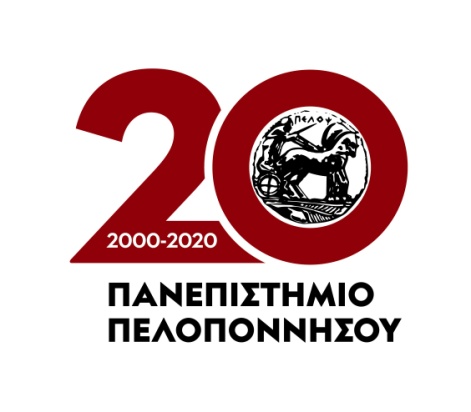 Διεύθυνση Τεχνικών Υπηρεσιών Ερυθρού Σταυρού 28 & Καρυωτάκη Τρίπολη 22 131Τηλ: 2710 372141, 2710 372143Φαξ: 2710 230005Email: sofia@uop.grhttp://uop.grΟΜΑΔΑ Α –Περιβάλλον χώρος  κτιριακών εγκαταστάσεων του Πανεπιστήμιου Πελοποννήσου στην Τρίποληκαι Ψυχιατρείο ΟΜΑΔΑ Α –Περιβάλλον χώρος  κτιριακών εγκαταστάσεων του Πανεπιστήμιου Πελοποννήσου στην Τρίποληκαι Ψυχιατρείο ΟΜΑΔΑ Α –Περιβάλλον χώρος  κτιριακών εγκαταστάσεων του Πανεπιστήμιου Πελοποννήσου στην Τρίποληκαι Ψυχιατρείο ΟΜΑΔΑ Α –Περιβάλλον χώρος  κτιριακών εγκαταστάσεων του Πανεπιστήμιου Πελοποννήσου στην Τρίποληκαι Ψυχιατρείο ΟΜΑΔΑ Α –Περιβάλλον χώρος  κτιριακών εγκαταστάσεων του Πανεπιστήμιου Πελοποννήσου στην Τρίποληκαι Ψυχιατρείο ΟΜΑΔΑ Α –Περιβάλλον χώρος  κτιριακών εγκαταστάσεων του Πανεπιστήμιου Πελοποννήσου στην Τρίποληκαι Ψυχιατρείο ΟΜΑΔΑ Α –Περιβάλλον χώρος  κτιριακών εγκαταστάσεων του Πανεπιστήμιου Πελοποννήσου στην Τρίποληκαι Ψυχιατρείο A\AΠεριγραφήτεμμ.μ.Τιμή Μονάδας (ανά μήνα) χωρίς Φ.Π.Α. Δαπάνη (€)1Μηνιαία Συντήρηση12μήνες365,004.380,00€2Καθαρισμός και κλάδεμα δέντρων, φυτών, θάμνων.1κατ. αποκοπή2.600,002.600,00€ΜΕΡΙΚΟ ΣΥΝΟΛΟΜΕΡΙΚΟ ΣΥΝΟΛΟΜΕΡΙΚΟ ΣΥΝΟΛΟΜΕΡΙΚΟ ΣΥΝΟΛΟΜΕΡΙΚΟ ΣΥΝΟΛΟ6.980,00€ΟΜΑΔΑ Β - Περιβάλλον χώρος  κτιριακών εγκαταστάσεων του Πανεπιστήμιου Πελοποννήσου στην ΣπάρτηΟΜΑΔΑ Β - Περιβάλλον χώρος  κτιριακών εγκαταστάσεων του Πανεπιστήμιου Πελοποννήσου στην ΣπάρτηΟΜΑΔΑ Β - Περιβάλλον χώρος  κτιριακών εγκαταστάσεων του Πανεπιστήμιου Πελοποννήσου στην ΣπάρτηΟΜΑΔΑ Β - Περιβάλλον χώρος  κτιριακών εγκαταστάσεων του Πανεπιστήμιου Πελοποννήσου στην ΣπάρτηΟΜΑΔΑ Β - Περιβάλλον χώρος  κτιριακών εγκαταστάσεων του Πανεπιστήμιου Πελοποννήσου στην ΣπάρτηΟΜΑΔΑ Β - Περιβάλλον χώρος  κτιριακών εγκαταστάσεων του Πανεπιστήμιου Πελοποννήσου στην ΣπάρτηΟΜΑΔΑ Β - Περιβάλλον χώρος  κτιριακών εγκαταστάσεων του Πανεπιστήμιου Πελοποννήσου στην ΣπάρτηA\AΠεριγραφήτεμΤΜΧΤιμή Μονάδας (ανά μήνα) χωρίς Φ.Π.Α. Δαπάνη1Μηνιαία Συντήρηση12μήνες115,001.380,00€ΜΕΡΙΚΟ ΣΥΝΟΛΟΜΕΡΙΚΟ ΣΥΝΟΛΟΜΕΡΙΚΟ ΣΥΝΟΛΟΜΕΡΙΚΟ ΣΥΝΟΛΟΜΕΡΙΚΟ ΣΥΝΟΛΟ1.380,00€ΟΜΑΔΑ Γ - Περιβάλλων χώρος  κτιριακών εγκαταστάσεων του Πανεπιστήμιου Πελοποννήσου στην Καλαμάτα και ΑντικάλαμοςΟΜΑΔΑ Γ - Περιβάλλων χώρος  κτιριακών εγκαταστάσεων του Πανεπιστήμιου Πελοποννήσου στην Καλαμάτα και ΑντικάλαμοςΟΜΑΔΑ Γ - Περιβάλλων χώρος  κτιριακών εγκαταστάσεων του Πανεπιστήμιου Πελοποννήσου στην Καλαμάτα και ΑντικάλαμοςΟΜΑΔΑ Γ - Περιβάλλων χώρος  κτιριακών εγκαταστάσεων του Πανεπιστήμιου Πελοποννήσου στην Καλαμάτα και ΑντικάλαμοςΟΜΑΔΑ Γ - Περιβάλλων χώρος  κτιριακών εγκαταστάσεων του Πανεπιστήμιου Πελοποννήσου στην Καλαμάτα και ΑντικάλαμοςΟΜΑΔΑ Γ - Περιβάλλων χώρος  κτιριακών εγκαταστάσεων του Πανεπιστήμιου Πελοποννήσου στην Καλαμάτα και ΑντικάλαμοςΟΜΑΔΑ Γ - Περιβάλλων χώρος  κτιριακών εγκαταστάσεων του Πανεπιστήμιου Πελοποννήσου στην Καλαμάτα και ΑντικάλαμοςA\AΠεριγραφήτεμΤΜΧΤιμή Μονάδας (ανά μήνα) χωρίς Φ.Π.Α. Δαπάνη1Μηνιαία Συντήρηση12μήνες390,004.680,00€ΜΕΡΙΚΟ ΣΥΝΟΛΟΜΕΡΙΚΟ ΣΥΝΟΛΟΜΕΡΙΚΟ ΣΥΝΟΛΟΜΕΡΙΚΟ ΣΥΝΟΛΟΜΕΡΙΚΟ ΣΥΝΟΛΟ4.680,00€ΓΕΝΙΚΟ ΣΥΝΟΛΟ ΟΛΕΣ ΟΙ ΟΜΑΔΕΣΓΕΝΙΚΟ ΣΥΝΟΛΟ ΟΛΕΣ ΟΙ ΟΜΑΔΕΣΓΕΝΙΚΟ ΣΥΝΟΛΟ ΟΛΕΣ ΟΙ ΟΜΑΔΕΣΓΕΝΙΚΟ ΣΥΝΟΛΟ ΟΛΕΣ ΟΙ ΟΜΑΔΕΣΓΕΝΙΚΟ ΣΥΝΟΛΟ ΟΛΕΣ ΟΙ ΟΜΑΔΕΣ13.040,00€ΦΠΑ 24%ΦΠΑ 24%ΦΠΑ 24%ΦΠΑ 24%ΦΠΑ 24%3.129,60€ΓΕΝΙΚΟ ΣΥΝΟΛΟ ΜΕ ΦΠΑΓΕΝΙΚΟ ΣΥΝΟΛΟ ΜΕ ΦΠΑΓΕΝΙΚΟ ΣΥΝΟΛΟ ΜΕ ΦΠΑΓΕΝΙΚΟ ΣΥΝΟΛΟ ΜΕ ΦΠΑΓΕΝΙΚΟ ΣΥΝΟΛΟ ΜΕ ΦΠΑ16.169,60€ΟΜΑΔΑ Α –Περιβάλλων χώρος  κτιριακών εγκαταστάσεων του Πανεπιστήμιου Πελοποννήσου στην Τρίποληκαι ΨυχιατρείοΟΜΑΔΑ Α –Περιβάλλων χώρος  κτιριακών εγκαταστάσεων του Πανεπιστήμιου Πελοποννήσου στην Τρίποληκαι ΨυχιατρείοΟΜΑΔΑ Α –Περιβάλλων χώρος  κτιριακών εγκαταστάσεων του Πανεπιστήμιου Πελοποννήσου στην Τρίποληκαι ΨυχιατρείοΟΜΑΔΑ Α –Περιβάλλων χώρος  κτιριακών εγκαταστάσεων του Πανεπιστήμιου Πελοποννήσου στην Τρίποληκαι ΨυχιατρείοΟΜΑΔΑ Α –Περιβάλλων χώρος  κτιριακών εγκαταστάσεων του Πανεπιστήμιου Πελοποννήσου στην Τρίποληκαι ΨυχιατρείοΟΜΑΔΑ Α –Περιβάλλων χώρος  κτιριακών εγκαταστάσεων του Πανεπιστήμιου Πελοποννήσου στην Τρίποληκαι ΨυχιατρείοΟΜΑΔΑ Α –Περιβάλλων χώρος  κτιριακών εγκαταστάσεων του Πανεπιστήμιου Πελοποννήσου στην Τρίποληκαι ΨυχιατρείοA\AΠεριγραφήτεμμ.μ.Τιμή Μονάδας (ανά μήνα) χωρίς Φ.Π.Α. Δαπάνη (€)1Μηνιαία Συντήρηση12μήνες2Καθαρισμός και κλάδεμα δέντρων1κατ. αποκοπήΜΕΡΙΚΟ ΣΥΝΟΛΟΜΕΡΙΚΟ ΣΥΝΟΛΟΜΕΡΙΚΟ ΣΥΝΟΛΟΜΕΡΙΚΟ ΣΥΝΟΛΟΜΕΡΙΚΟ ΣΥΝΟΛΟΟΜΑΔΑ Β - Περιβάλλων χώρος  κτιριακών εγκαταστάσεων του Πανεπιστήμιου Πελοποννήσου στην ΣπάρτηΟΜΑΔΑ Β - Περιβάλλων χώρος  κτιριακών εγκαταστάσεων του Πανεπιστήμιου Πελοποννήσου στην ΣπάρτηΟΜΑΔΑ Β - Περιβάλλων χώρος  κτιριακών εγκαταστάσεων του Πανεπιστήμιου Πελοποννήσου στην ΣπάρτηΟΜΑΔΑ Β - Περιβάλλων χώρος  κτιριακών εγκαταστάσεων του Πανεπιστήμιου Πελοποννήσου στην ΣπάρτηΟΜΑΔΑ Β - Περιβάλλων χώρος  κτιριακών εγκαταστάσεων του Πανεπιστήμιου Πελοποννήσου στην ΣπάρτηΟΜΑΔΑ Β - Περιβάλλων χώρος  κτιριακών εγκαταστάσεων του Πανεπιστήμιου Πελοποννήσου στην ΣπάρτηΟΜΑΔΑ Β - Περιβάλλων χώρος  κτιριακών εγκαταστάσεων του Πανεπιστήμιου Πελοποννήσου στην ΣπάρτηA\AΠεριγραφήτεμΤΜΧΤιμή Μονάδας (ανά μήνα) χωρίς Φ.Π.Α. Δαπάνη1Μηνιαία Συντήρηση12μήνεςΜΕΡΙΚΟ ΣΥΝΟΛΟΜΕΡΙΚΟ ΣΥΝΟΛΟΜΕΡΙΚΟ ΣΥΝΟΛΟΜΕΡΙΚΟ ΣΥΝΟΛΟΜΕΡΙΚΟ ΣΥΝΟΛΟΟΜΑΔΑ Γ - Περιβάλλων χώρος  κτιριακών εγκαταστάσεων του Πανεπιστήμιου Πελοποννήσου στην Καλαμάτα και ΑντικάλαμοςΟΜΑΔΑ Γ - Περιβάλλων χώρος  κτιριακών εγκαταστάσεων του Πανεπιστήμιου Πελοποννήσου στην Καλαμάτα και ΑντικάλαμοςΟΜΑΔΑ Γ - Περιβάλλων χώρος  κτιριακών εγκαταστάσεων του Πανεπιστήμιου Πελοποννήσου στην Καλαμάτα και ΑντικάλαμοςΟΜΑΔΑ Γ - Περιβάλλων χώρος  κτιριακών εγκαταστάσεων του Πανεπιστήμιου Πελοποννήσου στην Καλαμάτα και ΑντικάλαμοςΟΜΑΔΑ Γ - Περιβάλλων χώρος  κτιριακών εγκαταστάσεων του Πανεπιστήμιου Πελοποννήσου στην Καλαμάτα και ΑντικάλαμοςΟΜΑΔΑ Γ - Περιβάλλων χώρος  κτιριακών εγκαταστάσεων του Πανεπιστήμιου Πελοποννήσου στην Καλαμάτα και ΑντικάλαμοςΟΜΑΔΑ Γ - Περιβάλλων χώρος  κτιριακών εγκαταστάσεων του Πανεπιστήμιου Πελοποννήσου στην Καλαμάτα και ΑντικάλαμοςA\AΠεριγραφήτεμΤΜΧΤιμή Μονάδας (ανά μήνα) χωρίς Φ.Π.Α. Δαπάνη1Μηνιαία Συντήρηση12μήνεςΜΕΡΙΚΟ ΣΥΝΟΛΟΜΕΡΙΚΟ ΣΥΝΟΛΟΜΕΡΙΚΟ ΣΥΝΟΛΟΜΕΡΙΚΟ ΣΥΝΟΛΟΜΕΡΙΚΟ ΣΥΝΟΛΟΓΕΝΙΚΟ ΣΥΝΟΛΟΓΕΝΙΚΟ ΣΥΝΟΛΟΓΕΝΙΚΟ ΣΥΝΟΛΟΓΕΝΙΚΟ ΣΥΝΟΛΟΓΕΝΙΚΟ ΣΥΝΟΛΟΦΠΑ 24%ΦΠΑ 24%ΦΠΑ 24%ΦΠΑ 24%ΦΠΑ 24%ΓΕΝΙΚΟ ΣΥΝΟΛΟ ΜΕ ΦΠΑΓΕΝΙΚΟ ΣΥΝΟΛΟ ΜΕ ΦΠΑΓΕΝΙΚΟ ΣΥΝΟΛΟ ΜΕ ΦΠΑΓΕΝΙΚΟ ΣΥΝΟΛΟ ΜΕ ΦΠΑΓΕΝΙΚΟ ΣΥΝΟΛΟ ΜΕ ΦΠΑ